Sunday  29 January 2023	                                                                            Divine Office: Week 4OUR LADY OF LOURDES AND SAINT CECILIAParish Administrator: Mgr Francis JamiesonLandline: 01258 452051 Mobile: 07826 732493Hospital RC Chaplains:Dorchester:  Fr Barry Hallett 01305 255198; Poole: Deacon Declan McConville 01202 442167 Newsletter:  newsletterblandfordcatholics@yahoo.co.ukWebsite:  blandfordcatholics.orgPlymouth Diocesan Trust Registered Charity No. 213227Please keep in your prayers:   Ruby Cooper,  Iris Bell; Christopher; Noreen Breadmore; Christina and John Morley;  Leeah, Marjorie’s daughter;   Leander;  Sandra, Teresa and Tom’s niece;  Father Tom, and all at the Care Home where he is chaplain; and all families of those suffering at this time.MASS INFORMATION CORRECT AT TIME OF PUBLISHING BUT MAY BE SUBJECT TO CHANGE AT SHORT NOTICEFOURTH WEEK IN ORDINARY TIME YEAR A1Saturday January 28 St Thomas Aquinas, Doctor of the Church (Mem)9.30am LATIN MASS5.30pm Vigil Mass of SundaySunday JANUARY 29  -  9am HOLY MASS  Monday  January  30 : 9.10am Morning Prayers  9.30am HOLY MASSTuesday   January 31 St John Bosco (Mem) : 6.10pm Evening Prayers  6.30pm HOLY MASSWednesday   February 1 : 9.10am Morning Prayers  9.30am HOLY MASSThursday February 2 THE PRESENTATION OF THE LORD (FEAST)(WORLD DAY FOR CONSECRATED LIFE)9.10am Morning Prayers  9.30am  HOLY MASSFriday  February 3 St Blaise and St Ansgar9.10am Morning Prayers   9.30am HOLY MASS followed by BenedictionSaturday February 4 : 9.30am LATIN MASS5.30pm Vigil Mass of SundaySunday  February 5   9.00am HOLY MASS   - RACIAL JUSTICEFr. Francis had a telephone call from Canon John Deeney to thank the parish for the wonderful work of the BLANDFORD WELCOME GROUP.  With Deborah Fisher he came to visit the family arrived in Blandford because of the BWG sponsorship and said how grateful the Diocese is for the contribution our parishioners have made.  We are the second parish to have done this act of mercy, and, given what a small parish we are, this work of God’s grace is magnificent.  OUR LADY OF LOURDES FEAST DAY  - 11 FEBRUARY - PARISH LUNCH - 12 noon for 12.30 pm   Please keep this date free and come and help us celebrate our patronal feast.   It will be in the Powerhouse at Bryanston.   Tickets on sale after the Sunday Masses.WEEKLY OFFERINGS  The figures for the past few weeks :- 4 December £250.69; 11 December £172.59; 18 December £224.04; 25 December Christmas Offerings; 1 January £179.51; 8 January £337.25; 15 January £266.57;22 January £223.25.  EVC UGANDA APEAL - ‘Boniface’ has been counted and £404.91 has been sent to assist Jackline Namatoya with her education.  Thank you to everyone who contributed.  Ruth  With blessings on every one of our parish family,Father Francis  CAR PARKING  PLEASE NOTE - THERE WILL BE LIMITED PARKING THIS WEEKENDTHE POPE'S INTENTIONS  For parishes.  We pray that parishes, placing communion at the centre, may increasingly become communities of faith, fraternity and welcome towards those most in need. ANY OTHER BUSINESS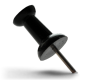 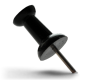 ST RITA’S SHOP in Honiton is offering Lent/Easter religious articles, and we hope your parishioners might find this range inspiring. I think you will find St. Rita’s shop prices very competitive.  You can find our shop online at www.stritascentre.shop with many more items for sale, such as books, statues, holy pictures, etc. Orders can be made online www.stritascentre.shop, by email: shop@stritascentre.org or by phone 01404 42635.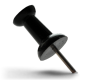 CARITAS Diocese of Plymouth’s January newsletter is at:https://tinyurl.com/2jd785ws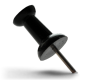 OUR SPRING COMMUNITY EXPO   Father Francis has received the following message from the Mayor’s Office:-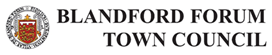 “Our Spring Community Expo is taking place, 10am – 1pm, at the Corn Exchange on Saturday 25th March 2023. This is a great opportunity for people in the local community to find out what local groups have to offer.  At the moment we are compiling a list of those groups/organisations who are interested in having a table at the event.” 	Please contact Father Francis if you are interested.SWEEPSTAKE 2023   Over the years our sweepstake has raised more than £10,000 for the parish.  This has been divided equally between parish funds and the prizes.  This year the first draw will take place at the parish meal on February 11th.  If you would like to support the sweepstake, please complete an envelope at the back of church and enclose your subscription of £10, or multiples of £10.  Then place the envelope in the collection box at the back of the church.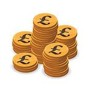 	Many thanks for your support.  Father FrancisRAFFLE FOR THE PARISH LUNCH on 11th February  All donations to the raffle gratefully received!  Please put  items in the box at the back of church or give to them to Madeleine....and it would be very kind if you would do a quick check on any expiry dates!!  Thank you! Madeleine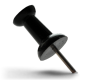 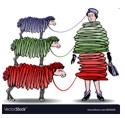 KNIT AND NATTER r The date of the next meeting will be Tuesday 7 February.  All crafters welcome!  ChristinaDORSET MUSIC UNBOXED! The Ridgeway Singers and Band 4.00pm Saturday 4th March 2023  Blandford Parish Church Led by Phil Humphries and Tim Laycock, Dorset music group The Ridgeway Singers & Band has collaborated with the Dorset History Centre to bring to life traditional music, folksongs and carols from the collections hidden in its archives in a special Dorset Music Unboxed concert.  Amongst the musical manuscripts are those of William Knapp, an important Dorset musician of the 18th century who composed the well-known hymn tune “Wareham” - one of his pieces being performed in this concert was dedicated to Blandford after the huge fire in 1731 destroyed most of the town.  Tickets £8, £4 (u18), Family £20 from www.artsreach.co.uk in 1731 destroyed most of the town.  Tickets £8, £4 (u18), Family £20 from www.artsreach.co.uk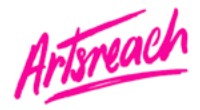 In danger, anguish, or doubt, think of Mary and call upon her!  Following her, you will never lose your way.  Praying to her, you will never sink into despair.  Contemplating her, you will never go wrong. -  St Bernard